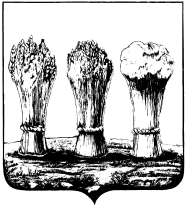                                                                  ГЛАВА АДМИНИСТРАЦИИ ОКТЯБРЬСКОГО РАЙОНА  ГОРОДА ПЕНЗЫПРИКАЗот 22.04.2021 № 152О внесении изменений в приказ главы администрации Октябрьского района города Пензы от 08.02.2021 № 37Руководствуясь статьей 45 Устава города Пензы, П Р И К А З Ы В А Ю :1. Внести в Перечень объектов, на которых отбывается наказание в виде обязательных работ (далее – Перечень объектов), утвержденный приказом главы администрации Октябрьского района города Пензы от 08.02.2021 № 37 (Приложение № 2), следующее изменение:1.1. Дополнить Перечень объектов абзацем следующего содержания:«- ИП Хальбеков М.И. (г. Пенза, пр. Строителей, 56А)».2. Внести в Перечень мест отбывания наказания в виде исправительных работ (далее – Перечень мест), утвержденный приказом главы администрации Октябрьского района города Пензы от 08.02.2021 № 37 (Приложение № 3), следующее изменение:2.1. Дополнить Перечень мест абзацем следующего содержания: «- ИП Хальбеков М.И. (г. Пенза, пр. Строителей, 56А)».3. Настоящий приказ опубликовать в муниципальной газете «Пенза» и разместить на интернет-странице администрации Октябрьского района города Пензы официального сайта администрации города Пензы в информационно-телекоммуникационной сети «Интернет».4. Контроль за исполнением настоящего приказа возложить на заместителя главы администрации района, координирующего вопросы благоустройства.  Глава администрацииА.В. Гришин